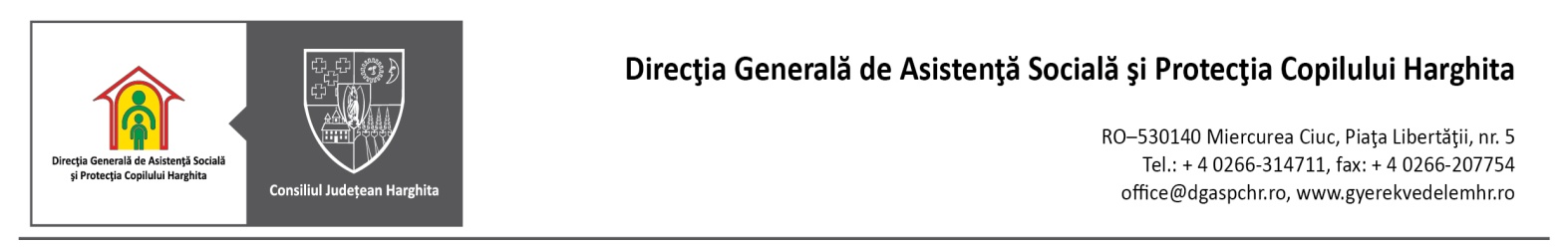 Centru Social cu destinaţie multifuncţională Sânmartin, nr. 38/C, Tel. 0735206093Biroul de coordonare M-Ciuc, str. Revoluţiei din Decembrie, 26/B/1, Tel. 0735206091Nr:										      Aprobat                                                                                                      Director general Elekes Zoltán           Către,                        Conducerea Direcţiei Generale de Asistenţă Socială şi Protecţia Copilului HarghitaSubsemnatul/ta____________________________CNP __________________________domiciliat/ă în _______________________________________________________ cu reşedinţa în _______________________________________________ prin prezenta vă rog să-mi aprobaţi admiterea mea la Centrul Social cu Destinaţie Multifuncţională Sânmartin.Menţionez că nu beneficiez de sprijinul material al familiei şi totodată provin din sistemul de protecţie al copilului Harghita.Deasemenea precizez că am / nu am loc de muncă, urmez / nu urmez cursuri terminale de liceu sau studii superioare. În conformitate cu prevederile Regulamentului (UE) nr. 679/2016 declar că sunt de acord că datele mele cu caracter personal să fie prelucrate în scopul îndeplinirii obligaţiilor legale de către Direcţia Generală de Asistenţă Socială şi Protecţia Copilului Harghita privind asistenţa socială a persoanelor adulte şi pentru a beneficia de serviciile prevăzute de lege.Cu stimă,          Data                                                                                                                    Semnătura______________                                                                                                      _____________